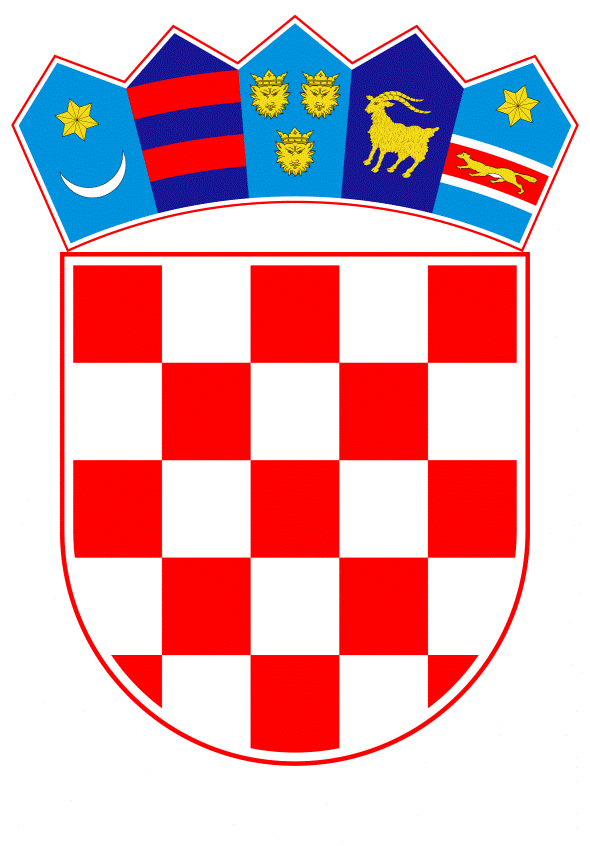 VLADA REPUBLIKE HRVATSKEZagreb, 9. ožujka 2022.______________________________________________________________________________________________________________________________________________________________________________________________________________________________Banski dvori | Trg Sv. Marka 2  | 10000 Zagreb | tel. 01 4569 222| vlada.gov.hrMINISTARSTVO FINANCIJANACRT PRIJEDLOGA ZAKONA O IZMJENAMA I DOPUNAMA ZAKONA O POREZU NA DODANU VRIJEDNOST,S NACRTOM KONAČNOG PRIJEDLOGA ZAKONAZagreb, ožujak 2022.PRIJEDLOG ZAKONA O IZMJENAMA I DOPUNAMA ZAKONA O POREZU NA DODANU VRIJEDNOSTI.	USTAVNA OSNOVA ZA DONOŠENJE ZAKONAUstavna osnova za donošenje ovoga Zakona sadržana je u članku 2. stavku 4. podstavku 1. Ustava Republike Hrvatske („Narodne novine“, br. 85/10. – pročišćeni tekst i 5/14. – Odluka Ustavnog suda Republike Hrvatske).II.	OCJENA STANJA I OSNOVNA PITANJA KOJA SE TREBAJU UREDITI ZAKONOM, TE POSLJEDICE KOJE ĆE DONOŠENJEM ZAKONA PROISTEĆI	Republika Hrvatska postala je 1. srpnja 2013. država članica Europske unije te je zbog usklađivanja propisa na području oporezivanja porezom na dodanu vrijednost (u daljnjem tekstu: PDV) donesen novi Zakon o porezu na dodanu vrijednost koji je stupio na snagu 1. srpnja 2013., a objavljen je u „Narodnim novinama“, broj 73/13. Zakon je usklađen s Direktivama koje uređuju oporezivanje PDV-om.  	Trenutni sustav oporezivanja PDV-om temelji se na primjeni opće stope PDV-a 25% i dvije snižene stope 5% i 13%. Za upis u registar obveznika PDV-a primjenjuje se prag u iznosu od 300.000,00 kuna koji obuhvaća vrijednost oporezivih isporuka dobara ili usluga u prethodnoj ili tekućoj kalendarskoj godini.	Zakonom o izmjenama i dopunama Zakona o porezu na dodanu vrijednost („Narodne novine“, broj 115/16.) koji je stupio na snagu 1. siječnja 2017. propisana je:- preraspodjela između stope PDV-a od 25% i 13% na određena dobra i usluge između ostaloga, sadnice i sjemenje, gnojiva i pesticide, hranu za životinje, javnu uslugu prikupljanja miješanog komunalnog otpada i isporuku električne energije do drugog isporučitelja ili krajnjeg korisnika uključujući naknade vezane uz te isporuke. Promjene su učinjene radi regresivnog učinka PDV-a što pogađa sve građane, ali i poduzetnike- izbor za oporezivanje nekretnina koje su oslobođene PDV-a ako porezni obveznik upisan u registar obveznika PDV-a u trenutku primitka isporuke ima pravo na odbitak pretporeza u cijelosti po osnovi isporuke na koju se pravo izbora za oporezivanje želi primijeniti- uspostavljanje uzajamnosti kod povrata PDV-a poreznim obveznicima iz trećih zemalja utvrđuje se razmjenom obavijesti između poreznog tijela Republike Hrvatske i poreznog tijela treće zemlje.	Nadalje propisane su odredbe koje su stupile na snagu 1. siječnja 2018., a odnose se na:- omogućavanje odbitka 50% pretporeza za nabavu ili najam osobnih automobila i drugih sredstava za osobni prijevoz čija vrijednost ne prelazi 400.000,00 kuna uključujući nabavu svih dobara i usluga u vezi s tim dobrima- povećanje praga za ulazak u sustav PDV-a na 300.000,00 kuna- primjenu obračunske kategorije PDV-a pri uvozu dobara (određenih strojeva i opreme). 	Također propisane su i odredbe koje su stupile na snagu 1. siječnja 2019., a odnose se na oporezivanje vrijednosnih kupona u skladu s Direktivom Vijeća 2016/1065/EU od 27. lipnja 2016. o izmjeni Direktive 2006/112/EZ u vezi s tretmanom vrijednosnih kupona.	Zakonom o izmjenama i dopunama Zakona o porezu na dodanu vrijednost („Narodne novine“, broj 106/18.) koji je stupio na snagu 1. siječnja 2019. radi smanjenja regresivnog utjecaja PDV-a, propisano je: - oporezivanje sniženom stopom PDV-a od 5% svih lijekova (receptnih i bezreceptnih) te isporuka knjiga i novina koje izlaze dnevno, neovisno o obliku u kojem se isporučuju - proširenje primjene stope PDV-a od 13% na sve novine i časopise koji izlaze periodično, dječje pelene, isporuku živih životinja, isporuku svježeg ili rashlađenog mesa i jestivih klaoničkih proizvoda, isporuku svježih ili rashlađenih kobasica i sličnih proizvoda od mesa, isporuku žive ribe te svježe ili rashlađene ribe, rakova, mekušaca i ostalih vodenih beskralježnjaka, isporuku svježeg ili rashlađenog povrća, korijena i gomolja, isporuku svježeg i suhog voća i orašastih plodova, isporuku svježih jaja peradi (u ljusci) te usluge i povezana autorska prava pisaca, skladatelja i umjetnika izvođača koji su članovi odgovarajućih organizacija za kolektivno ostvarivanje prava koje obavljaju tu djelatnost prema posebnim propisima iz područja autorskog i srodnih prava te uz prethodno odobrenje središnjeg državnog tijela nadležnog za intelektualno vlasništvo.	Nadalje, tim Zakonom je propisano: - ukidanje vrijednosnog praga u iznosu od 400.000,00 kuna vezano za odbitak 50% pretporeza kod osobnih automobila - upisivanje u registar obveznika PDV-a temeljem oporezivih isporuka u prethodnoj ili tekućoj kalendarskoj godini- uvođenje obveze podnošenja posebne evidencije o primljenim računima uz prijavu PDV-a elektroničkim putem - ukidanje prijenosa porezne obveze na tuzemnog primatelja temeljem članka 75. stavka 2. Zakona o porezu na dodanu vrijednost, ako mu isporuku obavi strani porezni obveznik koji ima dodijeljen hrvatski PDV identifikacijski broj- primjena prijenosa porezne obveze u tuzemstvu za isporuku betonskog čelika i željeza te proizvoda od betonskog čelika i željeza (armatura)- uvođenje mjere prema kojoj Porezna uprava može u slučaju sumnje u opravdanost dodjele PDV identifikacijskog broja od poreznog obveznika, kojem je PDV identifikacijski broj dodijeljen, tražiti podnošenje instrumenta osiguranja plaćanja PDV-a- uvođenje mjere prema kojoj Porezna uprava ili Carinska uprava može od poreznog obveznika koji stječe rabljena prijevozna sredstva iz druge države članice, prije njihove registracije, zatražiti polaganje osiguranja za ispunjenje obveze PDV-a - usklađenje s Direktivom Vijeća (EU) 2017/2455 od 5. prosinca 2017. o izmjeni Direktive 2006/112/EZ i Direktive 2009/132/EZ u pogledu određenih obveza u vezi s porezom na dodanu vrijednost za isporuke usluga i prodaju robe na daljinu, s učinkom od 1. siječnja 2019. koje se odnose na mjesto isporuke, izdavanje računa i definiciju poreznog obveznika koji nema sjedište u Europskoj uniji- smanjenje opće stope PDV-a od 25% na 24% s primjenom od 1. siječnja 2020. 	Zakonom o izmjenama i dopunama Zakona o porezu na dodanu vrijednost („Narodne novine“, broj 121/19.) koji je stupio na snagu 1. siječnja 2020. propisano je: - usklađenje s Direktivom Vijeća (EU) 2018/1910 od 4. prosinca 2018. o izmjeni Direktive 2006/112/EZ u pogledu usklađivanja i pojednostavnjenja određenih pravila sustava poreza na dodanu vrijednost za oporezivanje trgovine među državama članicama- usklađenje s Direktivom Vijeća (EU) 2019/475 od 18. veljače 2019. o izmjeni direktiva 2006/112/EZ i 2008/118/EZ u pogledu uključivanja talijanske općine Campione d΄Italia i talijanskih voda Luganskog jezera u carinsko područje Unije i teritorijalno područje primjene Direktive 2008/118/EZ - zadržavanje opće stope PDV-a od 25% te sniženje stope PDV-a na 13% za pripremanje i usluživanje jela i slastica u i izvan ugostiteljskog objekta prema posebnom propisu - izjednačavanje primjene oslobođenja od plaćanja PDV-a za isporuke u okviru određenih djelatnosti od javnog interesa kada iste obavljaju osobe na koje nisu prenijete javne ovlasti- povećanje praga za primjenu postupka oporezivanja prema naplaćenim naknadama s 3 na 7,5 milijuna kuna.	Zakonom o izmjenama i dopunama Zakona o porezu na dodanu vrijednost („Narodne novine“, broj 138/20.) koji je stupio na snagu 1. siječnja 2021. propisano je:- daljnje usklađenje s Direktivom Vijeća (EU) 2017/2455 od 5. prosinca 2017. o izmjeni Direktive 2006/112/EZ i Direktive 2009/132/EZ u pogledu određenih obveza u vezi s porezom na dodanu vrijednost za isporuku usluga i prodaju robe na daljinu s učinkom od 1. srpnja 2021. - usklađenje s Direktivom Vijeća (EU) 2019/1995 od 21. studenoga 2019. o izmjeni Direktive 2006/112/EZ u pogledu odredaba koje se odnose na prodaju dobara na daljinu i određene isporuke dobara na domaćem tržištu s učinkom od 1. srpnja 2021. - usklađenje s Direktivom Vijeća (EU) 2019/2235 od 16. prosinca 2019. o izmjeni Direktive 2006/112/EZ o zajedničkom sustavu poreza na dodanu vrijednost i Direktive 2008/118/EZ o općim aranžmanima za trošarine u pogledu obrambenih napora unutar okvira Unije s učinkom od 1. srpnja 2022. - usklađenje s Direktivom Vijeća (EU) 2020/1756 od 20. studenoga 2020. o izmjeni Direktive 2006/112/EZ o zajedničkom sustavu poreza na dodanu vrijednost u pogledu identifikacije poreznih obveznika u Sjevernoj Irskoj- olakšavanje poslovanja poreznim obveznicima povećanjem praga za primjenu postupka oporezivanja prema naplaćenim naknadama na 15 milijuna kuna- proširenje mogućnosti primjene obračunske kategorije PDV-a pri uvozu radi rasterećenja poreznih obveznika u smislu angažmana financijskih sredstava za plaćanje PDV-a pri uvozu.	U skladu sa sustavno izrađenim i sveobuhvatnim paketom mjera za ublažavanje rasta cijena energenata koji se odnosi na kućanstva, poduzeća i poljoprivrednike predlaže se ovaj Prijedlog zakona o izmjenama i dopunama Zakona o porezu na dodanu vrijednost (u daljnjem tekstu: Prijedlog zakona). Poreznim rasterećenjem stvorili bi se preduvjeti da udar na standard građana bude što manji.	U cilju ublažavanja rasta cijene prirodnog plina i očuvanja standarda građana, Prijedlogom zakona predlaže se da se na isporuku prirodnog plina obavljenu u razdoblju od 1. travnja 2022. do 31. ožujka 2023. PDV obračunava i plaća po sniženoj stopi od 5%.	Naime, Programom Vlade Republike Hrvatske za mandat 2020.-2024., između ostaloga, utvrđeni su ciljevi koji se odnose na porezno rasterećenje građana i gospodarstva, uključujući sniženje stope PDV-a na hranu te poduzimanje mjere gospodarskog oporavka i poticaja razvoja industrije.	S tim u vezi, u smislu daljnjeg poreznog rasterećenja i ublažavanja rasta cijena s kojim su građani i gospodarstvo suočeni, kroz smanjenje prihoda državnog proračuna Republike Hrvatske s osnove PDV-a, Prijedlogom zakona također se predlaže:- proširenje primjene snižene stope PDV-a od 5% na dječju hranu, jestiva ulja i masti, maslac i margarin, isporuku živih životinja, isporuku svježeg ili rashlađenog mesa i jestivih klaoničkih proizvoda, isporuku svježih ili rashlađenih kobasica i sličnih proizvoda od mesa, isporuku žive ribe te svježe ili rashlađene ribe, rakova, mekušaca i ostalih vodenih beskralježnjaka, isporuku svježeg ili rashlađenog povrća, korijena i gomolja, isporuku svježeg i suhog voća i orašastih plodova, isporuku svježih jaja peradi (u ljusci), sadnice i sjemenje, gnojiva i pesticide, hranu za životinje te ulaznice za koncerte, sportska i kulturna događanja - proširenje primjene snižene stope PDV-a od 13% na prirodni plin i grijanje iz toplinskih stanica, ogrjevno drvo, pelet, briket i sječku te menstrualne potrepštine- da povredu porezne tajne ne predstavljaju podaci o tome da je porezni obveznik znao ili morao znati da sudjeluje u transakcijama čija je namjera izbjegavanje plaćanja PDV-a.	Smanjenjem stope PDV-a s 25% i 13% na 5% za prethodno navedena dobra i usluge omogućilo bi se porezno rasterećenje građana i gospodarstva koji su suočeni s rastom troškova, potaknula bi se zaštita baštine i promocija hrvatske kulture te otvorio prostor za razvoj i unaprjeđenje sustava sporta u Republici Hrvatskoj. 	Također, proširenjem primjene snižene stope PDV-a od 13% na prirodni plin i grijanje iz toplinskih stanica, ogrjevno drvo, pelet, briket i sječku ublažio bi se rast cijena energenata i omogućilo očuvanje standarda građana te bi se izjednačila stopa PDV-a za isporuku električne energije i ostalih energenata. Sniženjem stope PDV-a na 13% za menstrualne potrepštine smanjilo bi se porezno opterećenje, što bi poreznim obveznicima omogućilo da samostalno odluče na koji će način usmjeriti razliku nastalu zbog sniženja stope PDV-a. 	U ostalom dijelu primjene stopa PDV-a ne dolazi do promjene.III.	OCJENA I IZVORI POTREBNIH SREDSTAVA ZA PROVEDBU ZAKONAZa provedbu Prijedloga zakona nije potrebno osigurati dodatna financijska sredstva u državnom proračunu Republike Hrvatske. Procjenjuje se da će predložene mjere imati utjecaj na smanjenje prihoda državnog proračuna Republike Hrvatske s osnove PDV-a u iznosu od oko 2,1 milijardi kuna godišnje.IV.	RAZLOZI ZA DONOŠENJE ZAKONA PO HITNOM POSTUPKUU skladu s člankom 204. Poslovnika Hrvatskoga sabora („Narodne novine“, br. 81/13., 113/16., 69/17., 29/18., 53/20., 119/20. – Odluka Ustavnog suda Republike Hrvatske i 123/20.) predlaže se donošenje Prijedloga zakona po hitnom postupku, radi osobito opravdanih državnih razloga. Naime, donošenje Prijedloga zakona dio je paketa mjera Vlade Republike Hrvatske koje se donose zbog globalnog porasta cijena energenata, u cilju ublažavanja poskupljenja prirodnog plina i očuvanja standarda građana. Sukladno tome, predlaže se stupanje na snagu Prijedloga zakona 1. travnja 2022.Prijedlog zakona je potrebno donijeti u hitnom postupku kako bi se omogućio početak primjene snižene stope PDV-a od 5% na isporuku prirodnog plina od 1. travnja 2022. te postigao cilj ublažavanja rasta cijene prirodnog plina i očuvanja standarda građana, obzirom da se krajnja cijena opskrbe plinom utvrđuje za razdoblje od 1. travnja 2022.	Očekuje se porezno rasterećenje građana i gospodarstva te ublažavanje poskupljenja prirodnog plina kroz sniženje stope PDV-a. KONAČNI PRIJEDLOG ZAKONA O IZMJENAMA I DOPUNAMA ZAKONA O POREZU NA DODANU VRIJEDNOSTČlanak 1.U Zakonu o porezu na dodanu vrijednost („Narodne novine“, br. 73/13., 99/13., 148/13., 153/13., 143/14., 115/16., 106/18., 121/19. i 138/20.), u članku 1. stavku 3. podstavku 3. iza riječi: „ovoga Zakona“ briše se zarez i  stavlja točka.Podstavak 4. briše se.Članak 2.U članku 4. stavku 1. točki 2. podtočki a) riječi: „stavaka 3., 4. i 10.“ zamjenjuju se riječima: „stavaka 3. i 4.“.Članak 3.U članku 7. stavku 6. točki a) riječi: „stavaka 3. i 4.“ zamjenjuju se riječima: „stavka 3. točke a)“.U točki h) riječi: „stavka 10.“ zamjenjuju se riječima: „stavka 4.“.Članak 4.U članku 9. stavku 3. riječi: „točke 31.“ zamjenjuju se riječima: „točke 39.“. Članak 5.U članku 30. stavku 8. riječi: „stavka 4.“ zamjenjuju se riječima: „stavka 3.“. Članak 6.U članku 31. stavku 2. riječi: „stavka 4.“ zamjenjuju se riječima: „stavka 3.“. Članak 7.Članak 38. mijenja se i glasi:„(1) PDV se obračunava i plaća po stopi od 25%.(2) PDV se obračunava i plaća po sniženoj stopi od 5% na isporuke sljedećih dobara i usluga:a) sve vrste kruha,b) sve vrste mlijeka (kravlje, ovčje, kozje) koje se stavlja u promet pod istim nazivom u tekućem stanju, svježe, pasterizirano, homogenizirano, kondenzirano (osim kiselog mlijeka, jogurta, kefira, čokoladnog mlijeka i drugih mliječnih proizvoda), nadomjestke za majčino mlijeko,c) knjige stručnog, znanstvenog, umjetničkog, kulturnog i obrazovnog sadržaja, udžbenike za pedagoški odgoj i obrazovanje, za osnovnoškolsko, srednjoškolsko i visokoškolsko obrazovanje, osim onih koje u cijelosti ili većim dijelom sadrže oglase ili služe oglašavanju te osim onih koje se u cijelosti ili većim dijelom sastoje od videozapisa ili glazbenog sadržaja,d) lijekove koji imaju odobrenje nadležnog tijela za lijekove i medicinske proizvode,e) medicinsku opremu, pomagala i druge sprave koje se koriste za ublažavanje liječenja invalidnosti isključivo za osobnu uporabu invalida propisane općim aktom o ortopedskim i drugim pomagalima Hrvatskog zavoda za zdravstveno osiguranje,f) kinoulaznice, ulaznice za koncerte, sportska događanja i kulturna događanja osim onih iz članka 39. stavka 1. točke n) ovoga Zakona,g) novine novinskog nakladnika koji ima statut medija, koje izlaze dnevno, osim onih koje u cijelosti ili većim dijelom sadrže oglase ili služe oglašavanju te osim onih koje se u cijelosti ili većim dijelom sastoje od videozapisa ili glazbenog sadržaja,h) znanstvene časopise,i) dječju hranu i prerađenu hranu na bazi žitarica za dojenčad i malu djecu,j) jestiva ulja i masti, biljnog i životinjskog podrijetla, maslac i margarin,k) isporuku živih životinja: goveda, svinja, ovaca, koza, konja, magaraca, domaće peradi, kunića i zečeva,l) isporuku svježeg ili rashlađenog mesa i jestivih klaoničkih proizvoda od: goveda, svinja, ovaca, koza, konja, magaraca, domaće peradi, kunića i zečeva,m) isporuku svježih ili rashlađenih kobasica i sličnih proizvoda od mesa, mesnih klaoničkih proizvoda ili krvi,n) isporuku žive ribe,o) isporuku svježe ili rashlađene ribe, mekušaca i ostalih vodenih beskralježnjaka,p) isporuku svježih ili rashlađenih rakova: jastoga, hlapova, škampa, kozica,r) isporuku svježeg ili rashlađenog povrća, korijena i gomolja, uključujući mahunasto suho povrće,s) isporuku svježeg i suhog voća i orašastih plodova,t) isporuku svježih jaja peradi, u ljusci,u) sadnice i sjemenje,v) gnojiva i pesticide te druge agrokemijske proizvode,z) proizvode koji se pretežito koriste kao hrana za životinje, osim hrane za kućne ljubimce.(3) PDV se obračunava i plaća po sniženoj stopi od 13% na isporuke sljedećih dobara i usluga:a) usluge smještaja ili smještaja s doručkom, polupansiona ili punog pansiona u hotelima ili objektima slične namjene, uključujući smještaj za vrijeme odmora, iznajmljivanje prostora u kampovima za odmor ili u mjestima određenima za kampiranje te smještaj u plovnim objektima nautičkog turizma,b) novine i časopise novinskog nakladnika koji ima statut medija te novine i časopise nakladnika za koje ne postoji obveza donošenja statuta medija prema posebnom propisu, osim onih iz stavka 2. točke g) ovoga članka koji izlaze periodično te osim onih koji u cijelosti ili većim dijelom sadrže oglase ili služe oglašavanju te osim onih koji se u cijelosti ili većim dijelom sastoje od videozapisa ili glazbenog sadržaja,c) dječje sjedalice za automobile i dječje pelene,d) menstrualne potrepštine,e) isporuku vode, osim vode koja se stavlja na tržište u bocama ili u drugoj ambalaži, u smislu javne vodoopskrbe i javne odvodnje prema posebnom propisu,f) isporuku električne energije do drugog isporučitelja ili krajnjeg korisnika, uključujući naknade vezane uz tu isporuku,g) isporuku prirodnog plina i grijanja iz toplinskih stanica, uključujući naknade vezane uz te isporuke,h) ogrjevno drvo, pelet, briket i sječku,i) javnu uslugu prikupljanja miješanog komunalnog otpada, biorazgradivog komunalnog otpada i odvojenog sakupljanja otpada prema posebnom propisu,j) urne i ljesove,k) usluge i povezana autorska prava pisaca, skladatelja i umjetnika izvođača te nositelja fonogramskih prava koji su članovi odgovarajućih organizacija za kolektivno ostvarivanje prava koje obavljaju tu djelatnost prema posebnim propisima iz područja autorskog i srodnih prava te uz prethodno odobrenje tijela državne uprave nadležnog za intelektualno vlasništvo,l) pripremanje i usluživanje jela i slastica u i izvan ugostiteljskog objekta prema posebnom propisu.(4) Iznimno od stavka 3. točke g) ovoga članka na isporuke prirodnog plina uključujući naknade vezane uz tu isporuku, obavljene u razdoblju od 1. travnja 2022. do 31. ožujka 2023. PDV se obračunava i plaća po sniženoj stopi od 5%.(5) Ministar financija pravilnikom propisuje provedbu ovoga članka u vezi s primjenom snižene stope PDV-a, te što se smatra pripremanjem i usluživanjem jela i slastica u i izvan ugostiteljskog objekta, koristeći za isporuku dobara iz stavka 2. točaka j) do z) i stavka 3. točaka g) i h) ovoga članka Kombiniranu nomenklaturu (KN) iz Priloga I Uredbe Vijeća (EEZ) br. 2658/1987.“.Članak 8.U članku 44. stavku 1. točki 20. iza riječi: „dokumenata,“ dodaje se riječ: „predmeta,“.Članak 9.U članku 78. stavku 1. točki 2. iza riječi: „stavka 3.“ dodaju se riječi: „točke a)“.Stavak 2. briše se.U dosadašnjem stavku 3. koji postaje stavak 2. riječi: „i 2.“ brišu se.Dosadašnji stavci 4. do 9. postaju stavci 3. do 8.U dosadašnjem stavku 10. koji postaje stavak 9. riječi: „ stavku 9.“ zamjenjuju se riječima: „stavku 8.“, a riječi: „stavak 9.“ zamjenjuju se riječima: „stavak 8.“.Dosadašnji stavak 11. postaje stavak 10. U dosadašnjem stavku 12. koji postaje stavak 11. riječi: „stavka 9.“ zamjenjuju se riječima: „stavka 8.“.Dosadašnji stavak 13. postaje stavak 12.Članak 10.U članku 79. stavku 12. točki 7. riječi: „stavkom 8.“ zamjenjuju se riječima: „stavkom 7.“. Članak 11.U članku 85. stavku 2. točki c) riječi: „stavaka 3., 4. i 10.“ zamjenjuju se riječima: „stavaka 3. i 4.“.U točki d) riječi: „stavaka 3., 4. i 10.“ zamjenjuju se riječima: „stavaka 3. i 4.“.Članak 12.U članku 125.j točki f) riječi: „posebnog postupka oporezivanja za telekomunikacijske usluge, usluge radijskog i televizijskog emitiranja i elektronički obavljene usluge osobama koje nisu porezni obveznici,“ zamjenjuju se riječima: „posebnih postupaka oporezivanja iz članaka 119.a, 125.b i 125.hb ovoga Zakona,“.Članak 13.	U članku 127. iza stavka 3. dodaje se stavak 4. koji glasi:„(4) Podaci iz stavka 3. ovoga članka ne predstavljaju povredu porezne tajne.“.Članak 14.U članku 131. stavku 1. točki 6. riječi: „stavci 1., 2. i 4.“ zamjenjuju se riječima: „stavci 1. i 3.“.U točki 7. riječi: „stavak 6.“ zamjenjuju se riječima: „stavak 5.“.PRIJELAZNE I ZAVRŠNE ODREDBEČlanak 15. 	Ministar financija uskladit će Pravilnik o porezu na dodanu vrijednost („Narodne novine“, br. 79/13., 85/13., 160/13., 35/14., 157/14., 130/15., 1/17., 41/17., 128/17., 1/19., 1/20., 1/21. i 73/21.) s odredbama ovoga Zakona u roku od 90 dana od dana njegova stupanja na snagu.Članak 16.Ministarstvo financija će u roku od dvije godine od dana stupanja na snagu ovoga Zakona provesti naknadnu procjenu učinaka ovoga Zakona.Članak 17.Ovaj Zakon objavit će se u „Narodnim novinama“, a stupa na snagu 1. travnja 2022., osim članka 4. ovoga Zakona koji stupa na snagu 1. srpnja 2022.O B R A Z L O Ž E N J EUz članke 1. do 6. Predlaže se zbog potrebe za nomotehničkim usklađivanjem.Uz članak 7. Predlaže se smanjenje stope PDV-a s 25% i 13% na 5% za dječju hranu, jestiva ulja i masti, maslac i margarin, isporuku živih životinja, isporuku svježeg ili rashlađenog mesa i jestivih klaoničkih proizvoda, isporuku svježih ili rashlađenih kobasica i sličnih proizvoda od mesa, isporuku žive ribe te svježe ili rashlađene ribe, rakova, mekušaca i ostalih vodenih beskralježnjaka, isporuku svježeg ili rashlađenog povrća, korijena i gomolja, isporuku svježeg i suhog voća i orašastih plodova, isporuku svježih jaja peradi (u ljusci), sadnice i sjemenje, gnojiva i pesticide, hranu za životinje, ulaznice za koncerte, te sportska i kulturna događanja. Nadalje, predlaže se proširenje primjene snižene stope PDV-a od 13% na prirodni plin i grijanje iz toplinskih stanica, ogrjevno drvo, pelet, briket i sječku u cilju ublažavanja poskupljenja energenata i očuvanja standarda građana te na menstrualne potrepštine. Predlaže se da se iznimno na isporuku prirodnog plina obavljenu u razdoblju od 1. travnja 2022. do 31. ožujka 2023. PDV obračunava i plaća po sniženoj stopi od 5%, u cilju ublažavanja poskupljenja prirodnog plina i očuvanja standarda građana.Uz članke 8. do 12.Predlaže se zbog potrebe za nomotehničkim usklađivanjem.Uz članak 13. Predlaže se da povredu porezne tajne ne predstavljaju podaci o tome da je porezni obveznik znao ili morao znati da sudjeluje u transakcijama čija je namjera izbjegavanje plaćanja PDV-a.Uz članak 14. Predlaže se zbog potrebe za nomotehničkim usklađivanjem.Uz članak 15. Propisuje se da će ministar financija uskladiti Pravilnik o porezu na dodanu vrijednost („Narodne novine“, br. 79/13., 85/13., 160/13., 35/14., 157/14., 130/15., 1/17., 41/17., 128/17., 1/19., 1/20., 1/21. i 73/21.) s odredbama ovoga Zakona u roku od 90 dana od dana njegova stupanja na snagu.Uz članak 16.Propisuje se da će Ministarstvo financija u roku od dvije godine od dana stupanja na snagu ovoga Zakona provesti naknadnu procjenu učinka ovoga Zakona iz razloga što je temeljem Obrasca prethodne procjene utvrđena potreba provođenja postupka procjene učinaka propisa koji nije moguće provesti zbog donošenja po hitnom postupku.Uz članak 17. Propisuje se stupanje Zakona na snagu. ODREDBE VAŽEĆEG ZAKONA KOJE SE MIJENJAJU, ODNOSNO DOPUNJUJUČlanak 1.(1) Porez na dodanu vrijednost (u daljnjem tekstu: PDV) obračunava se i plaća prema odredbama ovoga Zakona.(2) PDV je prihod državnoga proračuna Republike Hrvatske.(3) Sastavni dio ovoga Zakona su:– Dodatak I., Popis djelatnosti iz članka 6. stavka 5. ovoga Zakona,– Dodatak II., Popis dobara koja se smještaju u skladišta iz članka 52. ovoga Zakona,– Dodatak III., Popis dobara na koja se primjenjuje posebni postupak oporezivanja marže iz članka 95. ovoga Zakona,– Dodatak IV., Popis strojeva i opreme iz članka 76. stavka 8. ovoga Zakona.Članak 4.(1) Predmet oporezivanja PDV-om je:1. isporuka dobara u tuzemstvu uz naknadu koju obavi porezni obveznik koji djeluje kao takav,2. stjecanje dobara unutar Europske unije koje u tuzemstvu obavi uz naknadu:a) porezni obveznik koji djeluje kao takav ili pravna osoba koja nije porezni obveznik, ako je prodavatelj (isporučitelj) porezni obveznik koji djeluje kao takav u drugoj državi članici i koji u skladu s propisima te države članice nije oslobođen obračunavanja PDV-a kao mali porezni obveznik i na njega se ne odnose odredbe članka 13. stavaka 3., 4. i 10. ovoga Zakona,b) u slučaju novih prijevoznih sredstava, porezni obveznik ili pravna osoba koja nije porezni obveznik, čija ostala stjecanja nisu predmet oporezivanja PDV-om u skladu s člankom 5. stavkom 1. točkom a) i b) ovoga Zakona ili bilo koja druga osoba koja nije porezni obveznik,c) u slučaju proizvoda koji podliježu trošarinama, ako se trošarina na stjecanje unutar Europske unije obračunava u tuzemstvu u skladu sa propisima koji uređuju trošarine, porezni obveznik ili pravna osoba koja nije porezni obveznik, čija ostala stjecanja nisu predmet oporezivanja PDV-om, u skladu s člankom 5. stavkom 1. točkama a) i b) ovoga Zakona,3. obavljanje usluga u tuzemstvu uz naknadu koje obavi porezni obveznik koji djeluje kao takav,4. uvoz dobara.(2) »Prijevoznim sredstvima« u smislu ovoga Zakona, ako su namijenjena za prijevoz osoba ili dobara, smatraju se:a) kopnena motorna vozila radnog obujma motora iznad 48 cm3 ili snage motora iznad 7,2 kW,b) plovila duža od 7,5 m, osim plovila koja se koriste za plovidbu na otvorenom moru i za prijevoz putnika uz naknadu, te plovila koja se koriste u komercijalne ili industrijske svrhe, za ribarenje ili za spašavanje odnosno pružanje pomoći na moru ili za ribarenje uz obalu ic) zrakoplovi čija je težina pri polijetanju veća od 1.550 kg, osim zrakoplova koje koriste zrakoplovne tvrtke koje prometuju uz naknadu uglavnom na međunarodnim linijama.(3) »Novim prijevoznim sredstvima« u smislu ovoga Zakona smatraju se prijevozna sredstva iz stavka 2. ovoga članka koja ispunjavaju jedan od sljedećih uvjeta:a) plovila i zrakoplovi su isporučeni unutar tri mjeseca od datuma prve uporabe, a za kopnena motorna vozila ovo razdoblje iznosi šest mjeseci,b) nisu prešla više od 6.000 km u slučaju kopnenih motornih vozila, nisu plovila više od 100 sati u slučaju plovila ili nisu letjela više od 40 sati u slučaju zrakoplova.(4) »Dobrima koja podliježu trošarinama« u smislu ovoga Zakona smatraju se alkohol i alkoholna pića, duhanske prerađevine i energenti prema propisima koji uređuju trošarine, osim plina koji se isporučuje putem sustava za prirodni plin koji se nalazi na području Europske unije ili bilo koje mreže koja je priključena na takav sustav.(5) Ministar financija pravilnikom propisuje provedbu ovoga članka u vezi s predmetom oporezivanja.Članak 7.(1) »Isporuka dobara« u smislu članka 4. stavka 1. točke 1. ovoga Zakona je prijenos prava raspolaganja materijalnom imovinom u svojstvu vlasnika. Materijalnom imovinom smatra se isporuka električne energije, plina, grijanja, hlađenja i slično.(2) Isporukom dobara u smislu stavka 1. ovoga članka također se smatra:a) prijenos vlasništva nad imovinom uz nadoknadu po nalogu nadležnih državnih tijela ili u njihovo ime ili na temelju odredbi zakona,b) stvarna predaja dobara na raspolaganje prema ugovoru o najmu dobara, odnosno o leasingu na određeno vrijeme ili o prodaji dobara uz odgodu plaćanja, koji određuje da se vlasništvo nad tim dobrima stječe najkasnije nakon plaćanja zadnjeg obroka,c) prijenos dobara na temelju ugovora prema kojem se plaća provizija za kupnju ili prodaju.(3) Isporukom dobara uz naknadu smatra se korištenje dobara koja čine dio poslovne imovine poreznog obveznika za njegove privatne potrebe ili za privatne potrebe njegovih zaposlenika, ako raspolažu njima bez naknade ili ih općenito koriste u druge svrhe osim za potrebe obavljanja djelatnosti poreznog obveznika, a za ta je dobra ili njihove dijelove u cijelosti ili djelomično odbijen pretporez.(4) Iznimno od stavka 3. ovoga članka isporukom dobara uz naknadu ne smatra se besplatno davanje uzoraka u razumnim količinama kupcima ili budućim kupcima i davanje poklona male vrijednosti koje obavi porezni obveznik u okviru obavljanja gospodarske djelatnosti, uz uvjet da se daju povremeno i ne istim osobama. Poklonima male vrijednosti smatraju se pokloni čija vrijednost nije veća od 160,00 kuna.(5) Isporukom dobara uz naknadu smatra se premještanje dobara koja su dio poslovne imovine poreznog obveznika koja je za potrebe svojeg poslovanja otpremio ili prevezao sam porezni obveznik ili druga osoba za njegov račun u drugu državu članicu.(6) Premještanjem dobara unutar Europske unije u smislu stavka 5. ovoga članka ne smatra se otprema ili prijevoz dobara u svrhu bilo kojeg od navedenih slučajeva:a) za isporuku tih dobara koju obavi porezni obveznik na području države članice u kojoj završava otprema ili prijevoz u skladu s uvjetima iz članka 13. stavaka 3. i 4. ovoga Zakona,b) za isporuku tih dobara koju obavi porezni obveznik na brodu, u zrakoplovu ili vlaku prema odredbama članka 14. ovoga Zakona,c) za isporuku tih dobara koja je oslobođena plaćanja PDV-a prema članku 41. stavku 1. te člancima 45., 46., 47. i 48. ovoga Zakona,d) za obavljanje usluge procjene vrijednosti dobara ili rada na tim dobrima poreznom obvezniku u državi članici u kojoj otprema ili prijevoz dobara završavaju, pod uvjetom da se dobra nakon obavljanja usluge procjene ili rada na njima vrate istom poreznom obvezniku u tuzemstvo,e) za privremeno korištenje dobara u svrhu obavljanja usluga u drugoj državi članici u kojoj završava prijevoz ili otprema tih dobara, kada te usluge obavlja porezni obveznik koji ima sjedište u tuzemstvu,f) za privremeno korištenje dobara u razdoblju koje nije dulje od 24 mjeseca, unutar područja druge države članice u kojoj bi uvoz istih dobara s područja treće zemlje, s ciljem njihovog privremenog korištenja, bio obuhvaćen postupkom privremenog uvoza s potpunim oslobođenjem od plaćanja uvoznih carina,g) za isporuku plina putem sustava za prirodni plin koji se nalazi na području Europske unije ili bilo koje mreže priključene na takav sustav, za isporuku električne energije, grijanja ili hlađenja preko mreže za grijanje ili hlađenje, pod uvjetima iz članka 15. ovoga Zakona,h) za isporuku tih dobara koju obavi porezni obveznik, u svrhu njihovog sastavljanja ili postavljanja koje obavi isporučitelj ili druga osoba za njegov račun, u državu članicu u kojoj završava otprema ili prijevoz u skladu s uvjetima iz članka 13. stavka 10. ovoga Zakona.(7) Ako neki od navedenih uvjeta iz stavka 6. ovoga članka više nije ispunjen, smatra se da su dobra premještena u drugu državu članicu. U tom slučaju smatra se da su dobra premještena u trenutku kada taj uvjet više nije ispunjen.(8) Isporukom dobara uz naknadu smatra se ako porezni obveznik ili njegov sljednik zadrži dobra nakon prestanka obavljanja gospodarske djelatnosti, a pri nabavi tih dobara PDV je u cijelosti ili djelomično odbijen.(9) Kod prijenosa uz naknadu ili bez naknade, ili u obliku uloga u društvo, ukupne imovine ili njezinog dijela koji čini gospodarsku cjelinu na drugog poreznog obveznika (primatelja) smatra se da nije došlo do isporuke, a taj porezni obveznik smatra se pravnim sljednikom prenositelja.(10) Ako primatelj iz stavka 9. ovoga članka koristi preuzetu imovinu u druge svrhe osim za one za koje ima pravo na odbitak pretporeza obvezan je obračunati i platiti PDV sukladno odredbama ovoga Zakona.(11) U smislu ovoga Zakona pojedini pojmovi imaju sljedeće značenje:1. »prodaja dobara na daljinu unutar Europske unije« je isporuka dobara koju otprema ili prevozi isporučitelj ili druga osoba za njegov račun, uključujući kada isporučitelj neizravno sudjeluje u prijevozu ili otpremi dobara, iz države članice koja nije država članica u kojoj otprema ili prijevoz dobara kupcu završava, ako su ispunjeni sljedeći uvjeti:a) isporuka dobara obavlja se poreznom obvezniku ili pravnoj osobi koja nije porezni obveznik, a čije stjecanje dobara unutar Europske unije ne podliježe plaćanju PDV-a u skladu s člankom 5. stavkom 1. ovoga Zakona, ili bilo kojoj drugoj osobi koja nije porezni obveznik ib) isporučeno dobro nije novo prijevozno sredstvo niti dobro koje isporučitelj ili druga osoba za njegov račun sastavlja ili postavlja s ili bez probnog rada2. »prodaja dobara na daljinu uvezenih iz trećih područja ili trećih zemalja« je isporuka dobara koju otprema ili prevozi isporučitelj ili druga osoba za njegov račun, uključujući kada isporučitelj neizravno sudjeluje u prijevozu ili otpremi dobara, iz trećeg područja ili treće zemlje kupcu u državi članici, ako su ispunjeni sljedeći uvjeti:a) isporuka dobara obavlja se poreznom obvezniku ili pravnoj osobi koja nije porezni obveznik, a čije stjecanje dobara unutar Europske unije ne podliježe plaćanju PDV-a u skladu s člankom 5. stavkom 1. ovoga Zakona, ili bilo kojoj drugoj osobi koja nije porezni obveznik ib) isporučeno dobro nije novo prijevozno sredstvo niti dobro koje isporučitelj ili druga osoba za njegov račun sastavlja ili postavlja s ili bez probnog rada.«.(12) Ministar financija pravilnikom propisuje provedbu ovoga članka u vezi s obavljanjem isporuka dobara uz naknadu i bez naknade.Članak 9.(1) »Stjecanje dobara unutar Europske unije« je stjecanje prava raspolaganja pokretnom materijalnom imovinom u svojstvu vlasnika, koju prodavatelj ili stjecatelj dobara ili druga osoba za njihov račun otpremi ili preveze stjecatelju tih dobara u državu članicu koja nije država članica u kojoj je započela otprema ili prijevoz tih dobara.(2) Ako je uvoznik dobara pravna osoba koja nije porezni obveznik i obavi stjecanje dobara unutar Europske unije u drugoj državi članici, ima pravo na povrat PDV-a kojeg je platio u vezi s uvozom dobara u tuzemstvo, ako dokaže da je PDV bio obračunan na stjecanje dobara unutar Europske unije u državi članici u kojoj je završila otprema ili prijevoz tih dobara.(3) Stjecanjem dobara unutar Europske unije uz naknadu smatra se kada oružane snage države članice Organizacije Sjevernoatlantskog ugovora (NATO) koriste za svoje potrebe ili potrebe pratećeg civilnog osoblja dobra koja nisu nabavljena u skladu s općim pravilima oporezivanja u tuzemstvu, ako pri uvozu tih dobara ne ispunjavaju uvjete za oslobođenje iz članka 44. stavka 1. točke 31. ovoga Zakona.(4) Stjecanjem dobara unutar Europske unije uz naknadu smatra se korištenje dobara koja je porezni obveznik za potrebe svog poslovanja ili druga osoba za njegov račun otpremila ili prevezla u tuzemstvo iz druge države članice u kojoj su ta dobra proizvedena, izvađena, obrađena, kupljena ili stečena u smislu članka 4. stavka 1. točke 2. ovoga Zakona ili u koju ih je porezni obveznik uvezao za potrebe svog poslovanja.(5) Ministar financija pravilnikom propisuje provedbu ovoga članka u vezi stjecanja dobara unutar Europske unije.Članak 30.(1) Oporezivi događaj i obveza obračuna PDV-a nastaju kada su dobra isporučena ili usluge obavljene.(2) Ako se za isporuke dobara, osim onih iz članka 7. stavka 2. točke b) ovoga Zakona, ili obavljanje usluga kontinuirano izdaju računi ili se kontinuirano obavljaju plaćanja smatra se da su dobra isporučena i usluge obavljene po isteku razdoblja na koje se takvi računi ili plaćanja odnose.(3) Kontinuirane isporuke dobara koje se obavljaju u razdoblju duljem od jednog kalendarskog mjeseca, koja su otpremljena ili prevezena u državu članicu u kojoj nije započela otprema ili prijevoz tih dobara i koja porezni obveznik radi obavljanja gospodarske djelatnosti isporučuje ili premješta uz primjenu oslobođenja od PDV-a u drugu državu članicu u skladu s odredbama članka 41. stavka 1. ovoga Zakona smatrat će se obavljenima istekom svakog kalendarskog mjeseca sve dok ne završi isporučivanje.(4) Usluge za koje je primatelj usluga obvezan platiti PDV prema članku 75. stavku 1. točki 6. ovoga Zakona, a koje se kontinuirano obavljaju u razdoblju duljem od godinu dana i za koje u tom razdoblju nisu izdani računi ili nije obavljeno plaćanje smatraju se obavljenima nakon isteka svake kalendarske godine, sve dok se ne obustavi obavljanje tih usluga.(5) Za primljene predujmove obveza obračuna PDV-a na primljeni iznos nastaje u trenutku primitka predujma.(6) Ako je isporuka dobara ili usluga obavljena, a nije izdan račun, obveza obračuna PDV-a nastaje kada je nastao oporezivi događaj.(7) Obveza obračuna PDV-a za isporuke dobara iz članka 7. stavaka 3. i 8. ovoga Zakona te za usluge iz članka 8. stavka 3. ovoga Zakona nastaje kada je nastao oporezivi događaj.(8) Kada se u skladu s odredbamačlanka 41. stavka 1. ovoga Zakona dobra otpremaju ili prevoze u državu članicu u kojoj nije započela otprema ili prijevoz tih dobara ili kada porezni obveznik ta dobra premješta u drugu državu članicu radi obavljanja gospodarske djelatnosti, PDV se obračunava u trenutku izdavanja računa ili po isteku roka iz članka 78. stavka 4. ovoga Zakona, ako račun do tada nije izdan.(9) Odredbe stavaka 3. i 6. ovoga članka ne primjenjuju se na isporuke i premještanje dobara iz stavka 8. ovoga članka.(10) Odredbe stavka 1. ovoga članka primjenjuju se i u slučajevima iz članka 79. stavaka 10. i 11. ovoga Zakona.(11) Ministar financija pravilnikom propisuje provedbu ovoga članka o nastanku oporezivog događaja i obveze obračuna PDV-a.Članak 31.(1) Oporezivi događaj nastaje u trenutku stjecanja dobara unutar Europske unije. Smatra se da je stjecanje dobara unutar Europske unije obavljeno kada se isporuka sličnih dobara smatra obavljenom u tuzemstvu.(2) Obveza obračuna PDV-a kod stjecanja dobara unutar Europske unije nastaje u trenutku izdavanja računa ili istekom roka iz članka 78. stavka 4. ovoga Zakona ako račun do tada nije izdan.Članak 38.(1) PDV se obračunava i plaća po stopi 25%.(2) PDV se obračunava i plaća po sniženoj stopi od 5% na isporuke sljedećih dobara i usluga:a) sve vrste kruha,b) sve vrste mlijeka (kravlje, ovčje, kozje) koje se stavlja u promet pod istim nazivom u tekućem stanju, svježe, pasterizirano, homogenizirano, kondenzirano (osim kiselog mlijeka, jogurta, kefira, čokoladnog mlijeka i drugih mliječnih proizvoda), nadomjestke za majčino mlijeko,c) knjige stručnog, znanstvenog, umjetničkog, kulturnog i obrazovnog sadržaja, udžbenike za pedagoški odgoj i obrazovanje, za osnovnoškolsko, srednjoškolsko i visokoškolsko obrazovanje, osim onih koje u cijelosti ili većim dijelom sadrže oglase ili služe oglašavanju te osim onih koje se u cijelosti ili većim dijelom sastoje od videozapisa ili glazbenog sadržaja,d) lijekove koji imaju odobrenje nadležnog tijela za lijekove i medicinske proizvode,e) medicinsku opremu, pomagala i druge sprave koje se koriste za ublažavanje liječenja invalidnosti isključivo za osobnu uporabu invalida propisane općim aktom o ortopedskim i drugim pomagalima Hrvatskog zavoda za zdravstveno osiguranje,f) kinoulaznice,g) novine novinskog nakladnika koji ima statut medija, koje izlaze dnevno, osim onih koje u cijelosti ili većim dijelom sadrže oglase ili služe oglašavanju te osim onih koje se u cijelosti ili većim dijelom sastoje od videozapisa ili glazbenog sadržaja,h) znanstvene časopise.(3) PDV se obračunava i plaća po sniženoj stopi od 13% na isporuke sljedećih dobara i usluga:a) usluge smještaja ili smještaja s doručkom, polupansiona ili punog pansiona u hotelima ili objektima slične namjene, uključujući smještaj za vrijeme odmora, iznajmljivanje prostora u kampovima za odmor ili u mjestima određenima za kampiranje te smještaj u plovnim objektima nautičkog turizma,b) novine i časopise novinskog nakladnika koji ima statut medija te novine i časopise nakladnika za koje ne postoji obveza donošenja statuta medija prema posebnom propisu, osim onih iz stavka 2. točke g) ovoga članka koji izlaze periodično te osim onih koji u cijelosti ili većim dijelom sadrže oglase ili služe oglašavanju te osim onih koji se u cijelosti ili većim dijelom sastoje od videozapisa ili glazbenog sadržaja,c) jestiva ulja i masti, biljnog i životinjskog podrijetla,d) dječje sjedalice za automobile, dječje pelene te dječju hranu i prerađenu hranu na bazi žitarica za dojenčad i malu djecu,e) isporuku vode, osim vode koja se stavlja na tržište u bocama ili u drugoj ambalaži, u smislu javne vodoopskrbe i javne odvodnje prema posebnom propisu,f) ulaznice za koncerte,g) isporuku električne energije do drugog isporučitelja ili krajnjeg korisnika, uključujući naknade vezane uz tu isporuku,h) javnu uslugu prikupljanja miješanog komunalnog otpada, biorazgradivog komunalnog otpada i odvojenog sakupljanja otpada prema posebnom propisu,i) urne i ljesove,j) sadnice i sjemenje,k) gnojiva i pesticide te druge agrokemijske proizvode,l) proizvode koji se pretežito koriste kao hrana za životinje, osim hrane za kućne ljubimce,m) isporuku živih životinja: goveda, svinja, ovaca, koza, konja, magaraca, domaće peradi, kunića i zečeva,n) isporuku svježeg ili rashlađenog mesa i jestivih klaoničkih proizvoda od: goveda, svinja, ovaca, koza, konja, magaraca, domaće peradi, kunića i zečeva,o) isporuku svježih ili rashlađenih kobasica i sličnih proizvoda od mesa, mesnih klaoničkih proizvoda ili krvi,p) isporuku žive ribe,r) isporuku svježe ili rashlađene ribe, mekušaca i ostalih vodenih beskralježnjaka,s) isporuku svježih ili rashlađenih rakova: jastoga, hlapova, škampa, kozica,t) isporuku svježeg ili rashlađenog povrća, korijena i gomolja, uključujući mahunasto suho povrće,u) isporuku svježeg i suhog voća i orašastih plodova,v) isporuku svježih jaja peradi, u ljusci,z) usluge i povezana autorska prava pisaca, skladatelja i umjetnika izvođača te nositelja fonogramskih prava koji su članovi odgovarajućih organizacija za kolektivno ostvarivanje prava koje obavljaju tu djelatnost prema posebnim propisima iz područja autorskog i srodnih prava te uz prethodno odobrenje tijela državne uprave nadležnog za intelektualno vlasništvo,za) pripremanje i usluživanje jela i slastica u i izvan ugostiteljskog objekta prema posebnom propisu.(4) Ministar financija pravilnikom propisuje provedbu ovoga članka u vezi s primjenom snižene stope PDV-a, te što se smatra pripremanjem i usluživanjem jela i slastica u i izvan ugostiteljskog objekta. koristeći za isporuku dobara iz stavka 3. točaka j) do v) ovoga članka Kombiniranu nomenklaturu (KN) iz Priloga I Uredbe Vijeća (EEZ) br. 2658/1987.Članak 44.(1) PDV-a je oslobođen:1. konačni uvoz dobara čija bi isporuka koju obavi porezni obveznik u svim slučajevima bila oslobođena plaćanja PDV-a na području Republike Hrvatske,2. uvoz dobara nekomercijalne naravi u osobnoj prtljazi putnika,3. uvoz osobne imovine koju pri preseljenju u Republiku Hrvatsku uvoze fizičke osobe koje su prethodno izvan Europske unije boravile neprekidno najmanje 12 mjeseci. Oslobođenje se ne odnosi na alkohol i alkoholna pića i prerađevine, komercijalna prijevozna sredstva i dobra koja se koriste za obavljanje djelatnosti ili zanimanja,4. uvoz dobara koja pripadaju osobama koje su prethodno izvan Europske unije boravile neprekidno najmanje 12 mjeseci, a preseljavaju u Republiku Hrvatsku radi sklapanja braka. Oslobođenje se ne odnosi na alkohol i alkoholna pića i duhanske prerađevine,5. uvoz osobne imovine koje su hrvatski i strani državljani s uobičajenim boravištem u Republici Hrvatskoj naslijedili izvan Europske unije. Oslobođenje se ne odnosi na alkohol i alkoholna pića, duhanske prerađevine, komercijalna prijevozna sredstva, predmete koji se koriste za obavljanje djelatnosti ili zanimanja, zalihe sirovina i gotove proizvode ili poluproizvode te stoku i zalihe poljoprivrednih proizvoda čije količine premašuju uobičajene obiteljske potrebe,6. uvoz opreme koju za vlastite potrebe i potrebe školovanja unose učenici i studenti koji u Republiku Hrvatsku dolaze zbog školovanja,7. uvoz dobara za koja se PDV treba prijaviti u skladu s posebnim postupkom iz članaka 125.ha do 125.hk ovoga Zakona i ako je, najkasnije pri podnošenju uvozne deklaracije, nadležnom carinskom uredu dostavljen, za primjenu posebnog postupka, pojedinačni identifikacijski broj isporučitelja ili posrednika koji djeluje za njegov račun, koji se dodjeljuje na temelju članka 125.hf ovoga Zakona,8. uvoz dobara poslovne imovine koju radi nastavka obustavljene gospodarske djelatnosti i prijenosa djelatnosti uvozi porezni obveznik u Republiku Hrvatsku. Oslobođenje se ne odnosi na prijevozna sredstva, isporuke za ljudsku potrošnju ili prehranu životinja, gorivo, zalihe sirovina, gotove proizvode ili poluproizvode te stoku u vlasništvu trgovaca,9. uvoz plodova poljodjelstva, ratarstva, stočarstva, šumarstva, ribolova i ribogojstva te pčelarstva dobivenih na posjedima poljoprivrednih proizvođača u pograničnom području Republike Hrvatske koje graniči s područjem koje nije područje Europske unije, zatim sjemena, gnojiva i proizvoda za tretiranje tla i uroda s tih posjeda te uvoz priploda i drugih proizvoda koji se dobiju od stoke koja se drži na tim posjedima,10. uvoz terapeutskih tvari ljudskog podrijetla i reagensa za određivanje krvne grupe i tipizaciju tkiva koji se upotrebljavaju za nekomercijalne medicinske ili znanstvene svrhe, laboratorijskih životinja posebno uzgojenih i poslanih bez naknade za potrebe znanstvenih istraživanja, bioloških ili kemijskih tvari namijenjenih javnim ili privatnim ustanovama koje se uglavnom bave obrazovanjem ili znanstvenim istraživanjem te uvoz farmaceutskih proizvoda za ljudsku i životinjsku medicinsku uporabu na sportskim priredbama,11. uvoz dobara posebno izrađenih i prilagođenih za obrazovanje, zapošljavanje ili socijalnu rehabilitaciju slijepih ili drugih fizički ili mentalno hendikepiranih osoba, kada ih uvoze ustanove ili pravne osobe registrirane za obrazovanje ili pružanje pomoći takvim osobama, a dobivena su bez plaćanja naknade i bez komercijalne namjere darovatelja,12. uvoz besplatno dobivenih dobara za zadovoljavanje osnovnih ljudskih potreba, koja radi besplatne podjele potrebitim osobama uvoze državne i druge humanitarne i dobrotvorne pravne osobe i ustanove te radi prikupljanja sredstava u korist potrebitih osoba na povremenim dobrotvornim priredbama. Plaćanja PDV-a oslobođen je i uvoz opreme koju pošiljatelj izvan Europske unije besplatno šalje navedenim organizacijama i ustanovama u svrhu zadovoljavanja njihovih operativnih potreba i ostvarivanja njihovih humanitarnih ciljeva. Oslobođenje se ne odnosi na alkohol i alkoholna pića, duhanske prerađevine, kavu i čaj te na motorna vozila, osim vozila hitne medicinske pomoći,13. uvoz odličja i priznanja dobivenih u okviru međunarodnih događaja te darova primljenih u okviru međunarodnih odnosa, osim alkohola i alkoholnih pića te duhanske prerađevine, kao i dobara koja koriste čelnici država ili njihovi predstavnici pri službenim posjetima,14. uvoz uzoraka dobara zanemarive vrijednosti koji služe za naručivanje istovrsnih dobara i koji su neupotrebljivi za bilo koje druge svrhe,15. uvoz tiskanog promidžbenog materijala kao što su katalozi, cjenici, upute za uporabu i prospekti koje šalju osobe sa sjedištem izvan Europske unije,16. uvoz dobara koja se koriste ili troše na sajmovima i sličnim priredbama. Oslobođenje se ne odnosi na alkohol i alkoholna pića, duhanske prerađevine te kruta, tekuća ili plinovita goriva,17. uvoz dobara namijenjenih ispitivanju, analiziranju ili testiranju radi utvrđivanja njihova sastava, kvalitete ili drugih tehničkih svojstava u svrhu informiranja ili industrijskog i komercijalnog istraživanja, a koja se pri tome u cijelosti iskoriste ili unište. Oslobođenje se ne primjenjuje za dobra korištena u ispitivanju, analizi ili testiranju koji kao takvi predstavljaju promidžbene aktivnosti,18. uvoz trgovačkih znakova, patenata, modela, nacrta i prateće dokumentacije te obrazaca za priznavanje izuma, patenata, inovacija i slično, koji se dostavljaju nadležnim tijelima za zaštitu autorskih prava ili industrijskog i komercijalnog vlasništva,19. uvoz turističkog informativnog materijala koji ne sadrži više od 25% komercijalnih oglasa, a koji se dijeli besplatno i čiji je cilj poticanje javnosti na posjet stranim zemljama,20. uvoz raznih dokumenata, isprava, obrazaca i nositelja podataka,21. uvoz materijala kao što su užad, slama, tkanina, papir, karton, drvo i plastika koji se koriste za slaganje tereta i zaštitu dobara tijekom transporta na području Republike Hrvatske, pod određenim uvjetima, te dobara za njegu i prehranu životinja koje se prevoze,22. uvoz goriva i maziva sadržanog u tvornički ugrađenim spremnicima osobnih i komercijalnih motornih vozila i motocikala te specijalnim kontejnerima i goriva u prenosivim spremnicima,23. uvoz kovčega s tijelima i urni s pepelom umrlih osoba, cvijeća, vijenaca i drugih ukrasnih predmeta za grobove te dobara koja uvoze organizacije uz ovlaštenje nadležnih tijela, a koja su namijenjena gradnji, održavanju ili ukrašavanju groblja te spomenika žrtvama rata iz treće zemlje koje su pokopane u Europskoj uniji,24. uvoz dobara sadržanih u pošiljkama koje besplatno šalju fizičke osobe iz treće zemlje fizičkim osobama u Republici Hrvatskoj pod uvjetom da te pošiljke nisu komercijalne naravi,25. uvoz dobara navedenih u točkama 2. do 23. ovoga stavka iz trećih područja,26. uvoz dobara otpremljenih ili prevezenih iz trećeg područja ili iz treće zemlje na područje Republike Hrvatske, ako je ta dobra uvoznik ili osoba koja je određena kao porezni dužnik pri uvozu neposredno nakon uvoza isporučio unutar Europske unije uz primjenu oslobođenja od PDV-a iz članka 41. stavka 1. ovoga Zakona,27. ponovni uvoz dobara koji obavi osoba koja ih je izvezla, u stanju u kojem su bila izvezena, ako su ta dobra oslobođena plaćanja carine,28. uvoz dobara na temelju diplomatskih i konzularnih sporazuma, ako su oslobođena od plaćanja carine,29. uvoz dobara koji obavi Europska unija, Europska zajednica za atomsku energiju, Europska središnja banka ili Europska investicijska banka ili organizacije koje je osnovala Europska unija, a na koje se primjenjuju prava i oslobođenja Protokola o povlasticama i imunitetima Europske unije, i to u okvirima i pod uvjetima, koja su utvrđena u tom Protokolu i Sporazumom između Republike Hrvatske i Europske unije o provedbi Protokola o povlasticama i imunitetima Europske unije u Republici Hrvatskoj ili u sporazumima o sjedištu tih organizacija, ako to ne dovodi do narušavanja načela tržišnog natjecanja,30. uvoz dobara koji obave međunarodna tijela koja nisu navedena u točki 29. ovoga stavka i koja kao takva priznaje Republika Hrvatska ili uvoz koji obave članovi tih tijela, u okvirima i pod uvjetima propisanim međunarodnim sporazumima o osnivanju takvih tijela ili sporazumima o njihovom sjedištu,31. uvoz dobara koji obave oružane snage drugih država koje su članice Organizacije Sjevernoatlantskog ugovora (NATO) za potrebe tih snaga ili pratećeg civilnog osoblja, kao i za opskrbu njihovih menzi ili kantina, ako te snage sudjeluju u zajedničkim obrambenim aktivnostima,32. uvoz neprerađenog ili prerađenog ulova, ali još neisporučenog, kojega poduzetnici koji se bave morskim ribolovom dovoze u luke,33. uvoz zlata koji obavi Hrvatska narodna banka,34. uvoz plina preko sustava za prirodni plin ili bilo koje mreže priključene na takav sustav ili plina koji se puni iz nekog plovila za prijevoz plina u sustav za prirodni plin ili u neku mrežu proizvodnih plinovoda, uvoz električne energije, grijanja ili hlađenja preko sustava za grijanje ili hlađenje,35. usluge koje se odnose na uvoz dobara, ako je vrijednost takvih usluga uključena u poreznu osnovicu u skladu s odredbom članka 35. ovoga Zakona,36. privremeni uvoz dobara pod uvjetima propisanima carinskim propisima,37. usluge koje se neposredno odnose na uvoz dobara za koje je Carinska uprava odobrila privremeni uvoz u tuzemstvo i ako je primatelj usluga naručitelj iz inozemstva. Navedeno se ne primjenjuje na usluge u vezi s prijevoznim sredstvima, paletama i kontejnerima,38. prijevozne i sve druge otpremne usluge u vezi s dobrima u provozu kroz carinsko područje Europske unije.(2) Oslobođenje od PDV-a iz stavka 1. točke 26. ovoga članka primjenjuje se u slučajevima, kada nakon uvoza dobara slijedi isporuka dobara, koja je prema članku 41. stavku 1. točkama a) i d) ovoga Zakona oslobođena od plaćanja PDV-a, samo ako je uvoznik u trenutku uvoza Carinskoj upravi pružio najmanje sljedeće podatke:a) svoj PDV identifikacijski broj izdan u Republici Hrvatskoj ili PDV identifikacijski broj svoga poreznog zastupnika, koji jamči za plaćanje PDV-a, izdan u Republici Hrvatskoj,b) PDV identifikacijski broj stjecatelja, izdan u drugoj državi članici, kojemu se isporučuju dobra prema članku 41. stavku 1. točki a) ovoga Zakona ili vlastiti PDV identifikacijski broj izdan u državi u kojoj završava prijevoz ili otprema dobara, ako se dobra prema članku 41. stavku 1. točki d) ovoga Zakona premještaju,c) dokaz iz kojeg je vidljivo da su uvezena dobra namijenjena za prijevoz ili otpremu iz Republike Hrvatske u neku drugu državu članicu.(3) Tuzemni porezni obveznik koji zastupa inozemnog poreznog obveznika u obavljanju postupka iz stavka 2. ovoga članka obvezan je najkasnije do 20-og dana u mjesecu koji slijedi po završetku razdoblja oporezivanja podnijeti prijavu u kojoj iskazuje podatke o zastupanom poreznom obvezniku.(4) Ministar financija pravilnikom propisuje provedbu ovoga članka u vezi oslobođenja od PDV-a pri uvozu te izgled prijave iz stavka 3. ovoga članka.Članak 78.(1) Svaki porezni obveznik obvezan je izdati račun za:1. isporuke dobara i usluga koje je obavio drugom poreznom obvezniku ili pravnoj osobi koja nije porezni obveznik,2. isporuke dobara u smislu članka 13. stavka 3. ovoga Zakona, osim ako porezni obveznik primjenjuje posebni postupak iz članaka 125.a do 125.h ovoga Zakona,3. isporuke dobara izvršene u skladu s uvjetima utvrđenima člankom 41. stavkom 1. ovoga Zakona,4. svaki predujam primljen prije obavljene isporuke dobara iz točaka 1. i 2. ovoga stavka i5. svaki predujam primljen od drugoga poreznog obveznika ili pravne osobe koja nije porezni obveznik prije završetka obavljanja usluga.(2) Porezni obveznik koji obavlja isporuke u smislu članka 13. stavaka 7. i 8. ovoga Zakona također je obvezan izdavati račune.(3) Iznimno od stavka 1. i 2. ovoga članka porezni obveznik nije obvezan izdati račun za obavljene usluge koje su oslobođene PDV-a prema članku 40. stavku 1. točkama a) do g) ovoga Zakona, osim u slučaju obavljanja mjenjačkih poslova u tuzemstvu.(4) Račun se mora izdati najkasnije petnaestog dana u mjesecu nakon mjeseca u kojem je nastao oporezivi događaj za isporuke dobara obavljene u skladu s uvjetima utvrđenim člankom 41. stavkom 1. ovoga Zakona ili isporuke usluga za koje je primatelj obvezan platiti PDV u skladu s člankom 196. Direktive Vijeća 2006/112/EZ.(5) Porezni obveznik može izdati zbirni račun za više zasebnih isporuka dobara ili usluga, pod uvjetom da PDV na isporuke navedene u zbirnom računu obračunava tijekom istog kalendarskog mjeseca.(6) Račun može izdati i primatelj za dobra i usluge koje mu je porezni obveznik isporučio, odnosno obavio, pod uvjetom da o tome postoji sporazum između tih dviju strana i pod uvjetom da je utvrđen postupak za prihvaćanje svakog računa kod poreznog obveznika koji obavlja isporuku dobara i usluga.(7) Račun koji izdaje isporučitelj i račun koji izdaje primatelj isporuke je svaka isprava prema kojoj porezni obveznik ili osoba kojoj on naloži zaračunava isporučena dobra i obavljene usluge, bez obzira na to kako se ta isprava naziva u poslovnom prometu.(8) Svaka isprava ili obavijest koja mijenja prvobitni račun i koja se izričito i nedvojbeno odnosi na njega smatra se računom.(9) Za izdavanje računa primjenjuju se pravila na temelju ovoga Zakona, ako se račun odnosi na isporuke dobara i usluga za koje se u skladu s odredbama članaka 12. do 28. ovoga Zakona smatra da su obavljene u Republici Hrvatskoj.(10) Ako isporučitelj dobara ili usluga, koji u tuzemstvu nema sjedište ili stalnu poslovnu jedinicu ili ako njegova stalna poslovna jedinica u tuzemstvu ne sudjeluje u isporuci u smislu članka 75. stavka 4. točke b) ovoga Zakona, obavi isporuku dobara ili usluga za koje se u skladu s odredbama članaka 12. do 28. ovoga Zakona smatra da su obavljene u Republici Hrvatskoj, osobi koja je kao primatelj obvezna u skladu s člankom 75. ovoga Zakona platiti PDV, neovisno o stavku 9. ovoga članka za izdavanje računa primjenjuju se pravila države članice u kojoj isporučitelj ima sjedište ili stalnu poslovnu jedinicu iz koje se obavljaju isporuke ili u slučaju nepostojanja takvog sjedišta ili stalne poslovne jedinice države članice u kojoj ima prebivalište ili uobičajeno boravište. U slučaju da račun izdaje primatelj isporuke (samoizdavanje računa) primjenjuje se stavak 9. ovoga članka.(11) Ako isporučitelj ima sjedište ili stalnu poslovnu jedinicu iz koje je obavljena isporuka, ili u slučaju nepostojanja takvog sjedišta ili stalne poslovne jedinice, ima prebivalište ili uobičajeno boravište u Republici Hrvatskoj i obavlja isporuku dobara ili usluga za koje se u skladu s odredbama članaka 12. do 28. ovoga Zakona smatra da nisu obavljene unutar Europske unije, izdavanje računa za te isporuke obavlja se u skladu s odredbama ovoga Zakona.(12) Iznimno od stavka 9. ovoga članka, izdavanje računa podliježe pravilima koja se primjenjuju u državi članici u kojoj se porezni obveznik prijavio za korištenje jednog od posebnih postupaka iz članaka 118. do 125.h ovoga Zakona.(13 Ministar financija pravilnikom propisuje provedbu ovoga članka u vezi obveze izdavanja računa.Članak 79.(1) Račun mora sadržavati sljedeće podatke:1. broj računa i datum izdavanja,2. ime i prezime (naziv), adresu, osobni identifikacijski broj ili PDV identifikacijski broj poreznog obveznika koji je isporučio dobra ili obavio usluge (prodavatelja),3. ime i prezime (naziv), adresu, osobni identifikacijski broj ili PDV identifikacijski broj poreznog obveznika kome su isporučena dobra ili obavljene usluge (kupca),4. količinu i uobičajeni trgovački naziv isporučenih dobara te vrstu i količinu ili opseg obavljenih usluga,5. datum isporuke dobara ili obavljenih usluga ili datum primitka predujma u računu za predujam, ako se taj datum može odrediti i razlikuje se  od datuma izdavanja računa,6. jediničnu cijenu bez PDV-a, odnosno iznos naknade za isporučena dobra ili obavljene usluge, razvrstane po stopi PDV-a,7. popuste ili rabate ako nisu uključeni u jediničnu cijenu,8. stopu PDV-a,9. iznos PDV-a razvrstan po stopi PDV-a, osim ako se primjenjuje posebni postupak za koji je u smislu ovoga Zakona taj podatak isključen,10. zbrojni iznos naknade i PDV-a.(2) Porezni obveznik obvezan je u računu iskazivati osobni identifikacijski broj. Za transakcije unutar Europske unije porezni obveznik obvezan je u računu iskazati PDV identifikacijski broj.(3) Porezni obveznik koji obavlja oslobođene isporuke dobara ili usluga mora se u računu pozvati na odredbe ovoga Zakona kojim je to oslobođenje propisano, odnosno na odredbe članka 10. ovoga Zakona ili odgovarajuću odredbu Direktive Vijeća 2006/112/EZ-a ili navesti napomenu koja upućuje na oslobođenje. U tim slučajevima u računu ne smiju biti iskazani podaci iz stavka 1. točaka 8., 9. i 10. ovoga članka, već samo zbrojni iznos naknade.(4) Porezni obveznik koji primjenjuje posebni postupak oporezivanja iz članka 91. ovoga Zakona u računu mora navesti »posebni postupak oporezivanja – putničke agencije«.(5) Porezni obveznik koji primjenjuje posebni postupak oporezivanja marže iz članka 95. ovoga Zakona u računu mora navesti »posebni postupak oporezivanja marže – rabljena dobra«, »posebni postupak oporezivanja marže – umjetnička djela«, odnosno»posebni postupak oporezivanja marže – kolekcionarski ili antikni predmeti«.(6) Kada kupac koji prima isporuku izdaje račun umjesto isporučitelja u računu mora navesti »samoizdavanje računa«.(7) U slučaju kada je primatelj dobara ili usluga obvezan platiti PDV isporučitelj u računu mora navesti »prijenos porezne obveze« ili engleski izraz »reverse charge«.(8) Ako porezni obveznik imenuje poreznog zastupnika iz članka 126. ovoga Zakona, u računu mora biti iskazano ime i prezime (naziv), adresa, osobni identifikacijski broj ili PDV identifikacijski broj poreznog zastupnika.(9) Računi za isporuke novih prijevoznih sredstava unutar Europske unije obavljene u smislu članka 41. stavka 1. točke a) i b) ovoga Zakona moraju sadržavati i podatke iz članka 4. stavaka 2. i 3. ovoga Zakona.(10) Ako porezni obveznik u računu za isporučena dobra ili obavljene usluge iskaže PDV viši od onoga koji duguje prema Zakonu, tada duguje viši iznos, osim kad ispravi račun izdan primatelju na način propisan za ispravak porezne osnovice u skladu s člankom 33. stavkom 7. ovoga Zakona.(11) Ako netko na računu za isporučena dobra ili obavljene usluge iskaže PDV, iako za to nije ovlašten ili izda račun iako dobra nisu isporučena ili usluge nisu obavljene, duguje iskazani iznos PDV-a, osim kad ispravi račun izdan primatelju na način propisan za ispravak porezne osnovice u skladu s člankom 33. stavkom 7. ovoga Zakona.(12) Porezni obveznik za obavljene isporuke dobara i usluga čiji iznos nije viši od 700,00 kuna može izdati pojednostavljeni račun. Takav račun mora sadržavati sljedeće podatke:1. broj računa i datum izdavanja,2. ime i prezime (naziv), adresu, osobni identifikacijski broj ili PDV identifikacijski broj poreznog obveznika koji je isporučio dobra ili obavio usluge (prodavatelja) te naznaku mjesta gdje je isporuka dobara ili usluga obavljena (broj prodajnog mjesta, poslovnog prostora, prodavaonice i slično),3. ime i prezime (naziv), osobni identifikacijski broj ili PDV identifikacijski broj poreznog obveznika kome su isporučena dobra ili obavljene usluge (kupca),4. količinu i uobičajeni trgovački naziv isporučenih dobara te vrstu i količinu obavljenih usluga,5. iznos naknade s uključenim PDV-om razvrstane po stopi PDV-a,6. iznos obračunanog PDV-a razvrstanog po stopi PDV-a,7. kada je izdana isprava ili obavijest koja se smatra računom u skladu s člankom 78. stavkom 8. ovoga Zakona, uputu na prvobitni račun uz pojedinosti koje su izmijenjene.(13) Porezni obveznik ne smije izdati pojednostavljeni račun za isporuke dobara ili usluga koje obavi u drugu državu članicu u kojoj se treba platiti PDV, ili njegova stalna poslovna jedinica u toj državi članici ne sudjeluje u isporuci u smislu članka 192.a Direktive Vijeća 2006/112/EZ, a osoba koja je obvezna platiti PDV je osoba kojoj je dobro bilo isporučeno, odnosno usluga obavljena.(14) Porezni obveznik koji u drugoj državi članici u kojoj se treba platiti PDV nema sjedište ili njegova stalna poslova jedinica u toj državi članici ne sudjeluje u isporuci u smislu članka 192.a Direktive Vijeća 2006/112/EZ obavi isporuku dobara ili usluga primatelju koji je obvezan platiti PDV, na računu umjesto svih podataka iz stavka 1. točaka 6., 7., 8. i 9. ovoga članka navodi poreznu osnovicu tih dobara i usluga te količinu isporučenih dobara ili usluga i njihov naziv.Članak 85.(1) Porezni obveznik mora za razdoblje oporezivanja utvrditi obvezu PDV-a i iskazati je u prijavi PDV-a u kojoj se navode svi podaci potrebni za obračunavanje PDV-a odnosno ukupnu vrijednost oporezivih transakcija i iznos PDV-a i pretporeza po stopama PDV-a te ukupnu vrijednost oslobođenih transakcija i transakcija koje ne podliježu oporezivanju.(2) Osim podataka iz stavka 1. ovoga članka u prijavi PDV-a koji se odnosi na određeno razdoblje oporezivanja porezni obveznik mora navesti sljedeće podatke:a) ukupnu vrijednost, bez PDV-a, isporuka dobara iz članka 41. stavka 1. ovoga Zakona za koje je u tom razdoblju oporezivanja nastala obveza obračuna PDV-a,b) ukupnu vrijednost, bez PDV-a, stjecanja dobara unutar Europske unije te stjecanja iz članka 9. stavaka 3. i 4. ovoga Zakona, obavljenih u Republici Hrvatskoj za koje je u tom razdoblje oporezivanja nastala obveza obračuna PDV-a,c) ukupnu vrijednost, bez PDV-a, isporuka dobara iz članka 13. stavaka 3., 4. i 10. ovoga Zakona, obavljenih na području druge države članice za koje je u tom razdoblju oporezivanja nastala obveza obračuna PDV-a, ako su dobra poslana ili otpremljena iz Republike Hrvatske,d) ukupnu vrijednost, bez PDV-a, isporuka dobara iz članka 13. stavaka 3., 4. i 10. ovoga Zakona, obavljenih u Republici Hrvatskoj i za koje je u tom razdoblju oporezivanja nastala obveza obračuna PDV-a, ako se dobra pošalju ili otpreme iz druge države članice,e) ukupnu vrijednost isporuka dobara, bez PDV-a, za koja je primatelj isporuke iz članka 10. stavka 4. ovoga Zakona obvezan platiti PDV prema članku 75. stavku 1. točki 3. ovoga Zakona i za koje je u tom razdoblju oporezivanja nastala obveza obračuna PDV-a,f) ukupnu vrijednost obavljenih usluga, bez PDV-a, iz članka 17. stavka 1. ovoga Zakona za koje je u tom razdoblju oporezivanja nastala obveza obračuna PDV-a,g) ukupnu vrijednost isporuka za koje je primatelj obvezan platiti PDV u skladu s člankom 75. stavkom 1. točkom 7. te člankom 75. stavcima 2. i 3. ovoga Zakona,h) broj i ukupnu vrijednost isporuka iz članka 40. stavka 1. točaka j) i k) ovoga Zakona,i) broj i ukupnu vrijednost isporuka iz članka 40. stavka 4. ovoga Zakona,j) primjenu postupka oporezivanja prema naplaćenim naknadama.(3) Prijavu iz stavka 1. ovoga članka obvezna je podnijeti i osoba koja je obvezna platiti PDV umjesto poreznog obveznika koji nema sjedište u Republici Hrvatskoj, pravna osoba koja nije porezni obveznik i obvezna je platiti PDV na stjecanje dobara unutar Europske unije, osoba koja je registrirana za potrebe PDV-a i stječe novo prijevozno sredstvo te porezni obveznik ili pravna osoba koja nije porezni obveznik, čija ostala stjecanja nisu predmet oporezivanja PDV-om, a koji unutar Europske unije stječe dobra koja podliježu trošarinama. Prijavu PDV-a je obvezan podnijeti i mali porezni obveznik iz članka 90. stavka 1. ovoga Zakona kada obavlja usluge poreznim obveznicima iz drugih država članica ili iz trećih zemalja za koje je prema članku 17. stavku 1. ovoga Zakona mjesto obavljanja usluge mjesto sjedišta primatelja usluge.(4) Kod obračunavanja PDV-a potrebno je uzeti u obzir i iznose iskazane na računu iz članka 79. stavaka 10. i 11. ovoga Zakona.(5) Od iznosa PDV-a koji se obračunava prema odredbama stavaka 1., 2. i 4. ovoga članka, odbija se pretporez u smislu članka 57. stavka 2. ovoga Zakona.(6) Porezni obveznik prijavu PDV-a iz stavka 1. ovoga članka mora predati nadležnoj ispostavi Porezne uprave prema svome sjedištu odnosno prebivalištu ili uobičajenom boravištu na propisanom obrascu do 20-og dana u mjesecu koji slijedi po završetku razdoblja oporezivanja iz članka 84. stavaka 1., 2. i 4. ovoga Zakona.(7) Porezni obveznik mora u prijavi PDV-a koju podnosi za posljednje razdoblje oporezivanja kalendarske godine napraviti sva usklađenja i ispravke za tu kalendarsku godinu. Ako porezni obveznik prestaje s poslovanjem, obvezan je u prijavi PDV-a koju podnosi za posljednje razdoblje oporezivanja u kojem je poslovao napraviti sva usklađenja i ispravke do dana prestanka poslovanja.(8) Ako porezni obveznik u propisanom roku ne podnese prijavu PDV-a ili nema propisanu dokumentaciju i porezne evidencije, Porezna uprava može procijeniti ili utvrditi poreznu obvezu.(9) Porezni obveznik koji nema sjedište, stalnu poslovnu jedinicu, prebivalište ili uobičajeno boravište u tuzemstvu i obavlja isključivo povremeni međunarodni cestovni prijevoz putnika na području Republike Hrvatske prijavu PDV-a može podnijeti u papirnatom obliku. Prijavu PDV-a u papirnatom obliku mogu podnijeti i mali porezni obveznici koji isključivo primaju i obavljaju usluge poreznim obveznicima iz trećih zemalja te kada su obvezni platiti PDV prema članku 75. stavku 2. ovoga Zakona.(10) Porezni obveznik upisan u registar obveznika PDV-a uz prijavu PDV-a iz stavka 1. ovoga članka u rokovima iz stavka 6. ovoga članka podnosi elektroničkim putem i posebnu evidenciju o primljenim računima za razdoblje oporezivanja za koje je u prijavi PDV-a iskazan pretporez u točki III.1, III.2 i/ili III.3. Iznimno, evidenciju o primljenim računima ne podnosi porezni obveznik koji prijavu PDV-a može podnijeti u papirnatom obliku prema stavku 9. ovoga članka.(11) Porezni obveznik koji obavlja isporuke iz članka 75. stavka 3. Zakona podnosi i prijavu o tuzemnim isporukama s prijenosom porezne obveze.(12) Porezni obveznik iz stavka 9. ovoga članka koji obavlja povremeni međunarodni cestovni prijevoz putnika na području Republike Hrvatske obvezan je podnijeti Prijavu usluga međunarodnog cestovnog prijevoza putnika prije ulaska u Republiku Hrvatsku te ju je obvezan u pisanom obliku imati u prijevoznom sredstvu.(13) Ministar financija pravilnikom propisuje oblik i sadržaj obrasca prijave PDV-a i evidencije o primljenim računima, oblik, sadržaj i rokove podnošenja prijave iz stavka 11. ovoga članka te rokove podnošenja prijave PDV-a koju podnosi porezni obveznik koji obavlja isključivo povremeni međunarodni cestovni prijevoz putnika na području Republike Hrvatske te način podnošenja, oblik i podatke koji se upisuju u Prijavu usluga međunarodnog cestovnog prijevoza putnika.Članak 125.jObračun PDV-a prema postupku oporezivanja prema naplaćenim naknadama ne primjenjuje se na:a) isporuke dobara unutar Europske unije,b) stjecanje dobara unutar Europske unije,c) isporuke ili premještanje dobara iz članka 30. stavaka 8. i 9. ovoga Zakona,d) usluge iz članka 17. stavka 1. ovoga Zakona, za koje je primatelj usluge obvezan platiti PDV sukladno članku 75. stavku 1. točki 6. ovoga Zakona, odnosno članku 196. Direktive 2006/112/EZ,e) isporuke za koje je primatelj obvezan platiti PDV prema članku 75. stavku 1. točki 7. i članku 75. stavcima 2. i 3. ovoga Zakona te u slučaju iz članka 7. stavka 9. ovoga Zakona,f) isporuke u okviru posebnog postupka oporezivanja za telekomunikacijske usluge, usluge radijskog i televizijskog emitiranja i elektronički obavljene usluge osobama koje nisu porezni obveznici,g) uvoz dobara,h) izvoz dobara.Članak 127.(1) Porezni obveznik koji obavlja u tuzemstvu isporuke dobara i usluga s pravom na odbitak pretporeza smatrat će se odgovornim ako iz objektivnih okolnosti proizlazi da je znao ili morao znati da će zbog prijevarnih aktivnosti dio ili cijeli iznos PDV-a vezan za isporuku koja mu je obavljena, ili bilo koju prethodnu ili sljedeću isporuku istih dobara ili usluga, ostati neplaćen.(2) Ako se sukladno stavku 1. ovoga članka utvrdi odgovornost poreznog obveznika, istome će se osporiti pravo na pretporez.(3) Ako Porezna uprava sumnja da su isporuke dobara i usluga dio transakcija čija je namjera prijevarno izbjegavanje plaćanja PDV-a, tada će poreznog obveznika koji sudjeluje u takvim transakcijama obavijestiti o njegovoj odgovornosti sukladno stavku 1. ovoga članka. Od dana primitka takve obavijesti Porezna uprava može smatrati da je porezni obveznik znao ili morao znati da s takvim transakcijama sudjeluje u transakcijama kojima je namjera izbjegavanje plaćanja PDV-a.Članak 131.(1) Novčanom kaznom za prekršaj kaznit će se porezni obveznik u iznosu od 2.000,00 do 500.000,00 kuna, ako:1. netočno utvrdi poreznu osnovicu (članak 7. stavak 10., članci 33., 34., 35., 92. i 96. te članak 97. stavak 5.),2. ne obračuna PDV po propisanoj stopi (članci 37. i 38.),3. koristi oslobođenja od plaćanja PDV-a suprotno odredbama Zakona (članak 39. stavci 1.,  i 2., članak 40. stavci 1. i 2., članci 41., 42., članak 43. stavci 1. i 2., članak 44. stavci 1. i 2., članak 45. stavci 1., 2., 4., 5. i 6., članak 46., članak 47. stavci 1. i 2., članak 48. stavak 1., članci 49., 50., članak 51. stavci 1., 2. i 3., članak 52. stavci 1., 2. i 3., članci 53. i 54.),4. odbije pretporez koji se po ovome Zakonu ne može odbiti (članak 57. stavak 2., članci 94., 101., 116. i članak 124. stavak 1.),5. ne uplati ili ne uplati u propisanom roku obračunani i prijavljeni iznos PDV-a na propisani uplatni račun (članak 76.),6. ne izda račun ili ga ne izda u propisanom roku (članak 78. stavci 1., 2. i 4.),7. račun izda primatelj koji ne ispunjava uvjete za izdavanje računa (članak 78. stavak 6.),8. ne čuva račune i ostalu dokumentaciju u propisanom roku (članak 82. stavci 1., 4. i 5.),9. u svom knjigovodstvu ne osigurava sve podatke u vezi s obračunom i plaćanjem PDV-a (članak 83.),10. ne podnese ili ne podnese u propisanom roku nadležnoj ispostavi Porezne uprave prijavu PDV-a i prijavu o tuzemnim isporukama s prijenosom porezne obveze (članak 85. stavci 6. i 11),11. porezni obveznik u prijavi PDV-a, koju podnosi za posljednje razdoblje oporezivanja kalendarske godine ili za posljednje razdoblje oporezivanja u kojem je poslovao, ne obavi sva usklađenja i ispravke (članak 85. stavak 7.),12. u prijavi PDV-a ne iskaže sve propisane podatke (članak 85. stavci 1. i 2.),13. prijavu za stjecanje dobara i primljene usluge iz drugih država članica Europske unije ne podnese ili ne podnese u propisanom roku ili ne iskaže sve propisane podatke (članak 86.),14. ne podnese ili ne podnese u roku prijavu za isporuke ili stjecanje novih prijevoznih sredstava ili ako ne iskaže vrijednost isporuka odnosno stjecanja novih prijevoznih sredstava (članak 87.),15. Zbirnu prijavu ne podnese ili ju ne podnese u propisanom roku ili ne iskaže sve propisane podatke (članci 88. i 89.),16. obračuna PDV po posebnom postupku oporezivanja, a djeluje samo kao posrednik (članak 91. stavak 1.),17. kao preprodavatelj istodobno primjenjuje redovni postupak oporezivanja PDV-om i posebni postupak oporezivanja marže, a ne vodi ili netočno vodi posebne evidencije za svaki od ovih postupaka (članak 102.),18. na računu za isporučena dobra koja podliježu posebnom postupku oporezivanja marže iskaže iznos PDV-a (članak 103.),19. kao organizator prodaje putem javne dražbe u evidencijama ne iskaže propisane podatke (članak 110.),20. kao organizator prodaje putem javne dražbe u računu ne iskaže propisane podatke ili izdvojeno iskaže iznos PDV-a (članak 111.),21. ne izdaje račune i/ili ne vodi evidencije o transakcijama s investicijskim zlatom odnosno ne čuva potrebne podatke u propisanom roku (članak 117.),22. ne podnese prijavu u vezi s posebnim postupcima ili je ne podnese u propisanom roku članak 122. stavak 1., članak 125.e stavak 1., članak 125.hh stavak 1. i članak 125.ho stavci 1. i 2.23. obračunani i prijavljeni PDV za posebne postupke ne plati ili ne plati u propisanom roku (članci 123., 125.f, 125.hi i članak 125.ho stavak 3.)24. ne vodi evidencije o transakcijama u okviru posebnih postupaka oporezivanja ili ako ih na zahtjev Porezne uprave Republike Hrvatske i poreznog tijela države članice potrošnje ne stavi na raspolaganje ili ih ne čuva u propisanom roku članci 125., 125.h, 125.hk i članak 125.ho stavak 4.25. ne vodi evidencije o postupku oporezivanja prema naplaćenim naknadama te ako ne obračuna i uplati PDV na propisani način (članak 125.i, 125.j i 125.k),26. kao porezni zastupnik ne plati PDV kao jamac platac (članak 126. stavak 4.),27. ne podnese ili ne podnese u propisanom roku prijavu za isporuke u druge države članice Europske unije prethodno uvezenih dobara u okviru postupaka 42 i 63 ili ako u njoj ne iskaže sve potrebne podatke (članak 44. stavak 3.),28. ne podnese ili ne podnese u propisanom roku posebnu evidenciju o primljenim računima za razdoblje oporezivanja za koje je u prijavi PDV-a iskazan pretporez u točki III.1, III.2 i/ili III.3 ili ako u njoj ne iskaže sve potrebne podatke (članak 85. stavak 10.),29. ne podnese Prijavu usluga međunarodnog cestovnog prijevoza putnika i/ili u njoj iskaže netočne i/ili nepotpune podatke (članak 85. stavak 12.).(2) Novčanom kaznom od 1.000,00 do 50.000,00 kuna kaznit će se i odgovorna osoba u pravnoj osobi. Predlagatelj:Ministarstvo financijaPredmet:Nacrt prijedloga zakona o izmjenama i dopunama Zakona o porezu na dodanu vrijednost, s Nacrtom konačnog prijedloga zakona 